FIETSDIPLOMA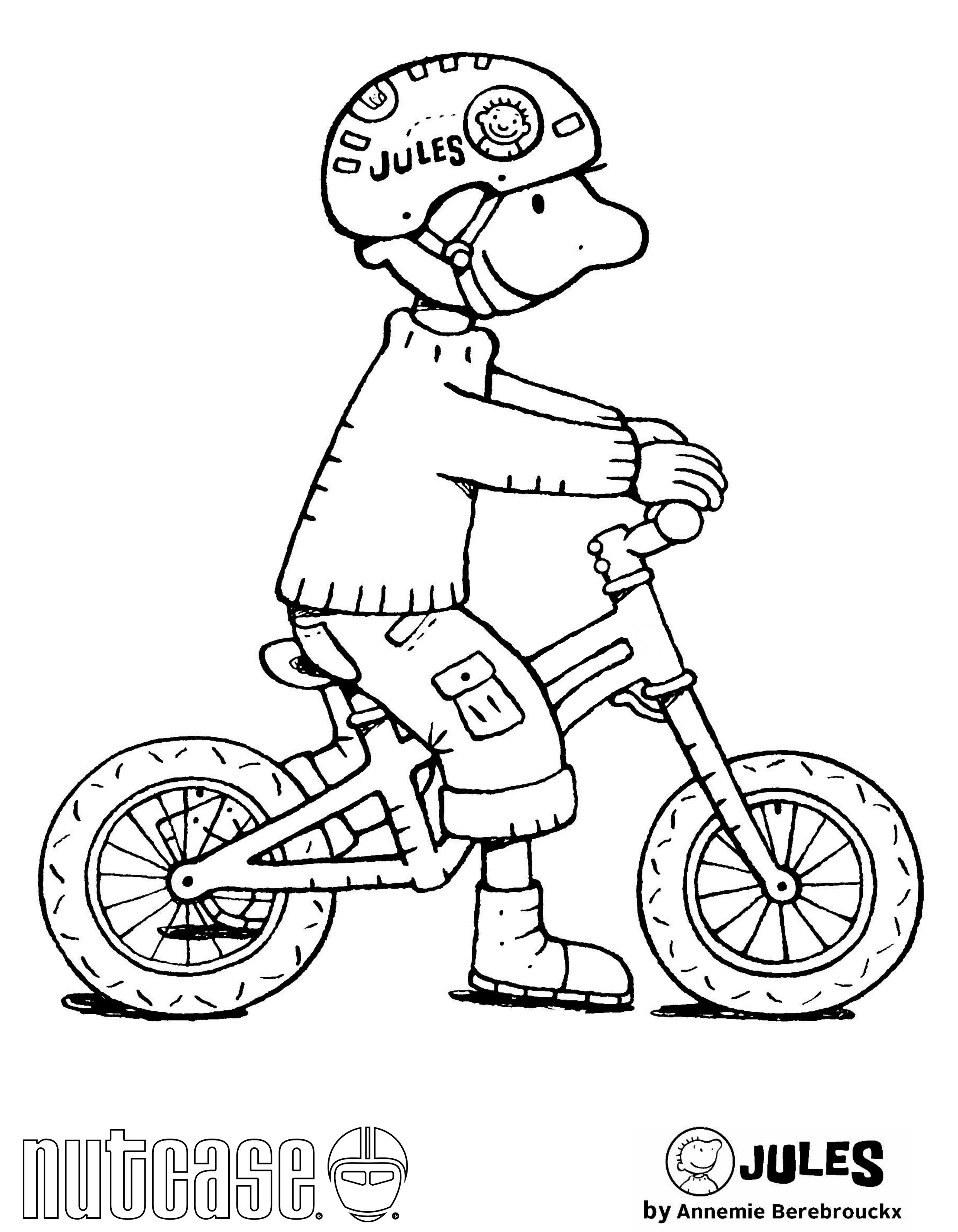 Ik kan:De verkeersborden respecterenOp een verhoogde inrichting fietsenVoorwerpen vervoeren met mijn fietsDoor de fietstunnel rijdenHet verkeerslicht respecterenTussen een versmalde weg rijdenDoor de ‘carwash’ rijdenOp een rotonde rijdenDe regels van de verkeersagent respecterenEen parcours volgenProficiat!                       Juf Liesbeth